FHSU Faculty Senate MinutesMonday, February 6, 2017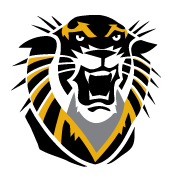 3:30 PMEagle Communications Hall, Robbins CenterMeeting convened by President Carl Miller, at 3:33 PMI. Approval of MinutesDecember 6, 2016, Faculty Senate Minutes approvedII. Announcements1. IntroductionCarl Miller thanked Dr. Yuri Yerastov for his service to the Faculty Senate2. Andy Tompkins, Interim President of FHSUa. Explained the state’s dire current fiscal situationb. Suggested that the searches for a new FHSU President and Provost could begin in March3.Kerry Wasinger, General Counsela. Updated Senate regarding concealed carry of handguns on campus, which goes into effect July 1, 2017b. Training sessions will be available in March and April explaining the implementation of FHSU’s concealed carry policyc. These training sessions will not include instruction on the use of firearmsc. Discussed the university’s response to recent travel bans announced by the Trump administration4. Jessica States, Information Security Officera. Explained FHSU’s policy regarding the security, preservation, and deletion of university e-mailb. Technology services now reports to Mike BarnettIII. Reports of Standing Committees1. Academic Affairs—Kenny Rigler and Helen Miles	Minor in Banking from the Department of Economics, Finance, and Accounting: APPROVEDTEEL 260 – Children’s Literature: APPROVEDTEEL 479 – Science Internship: APPROVEDMDI 431 – MRI Procedures: APPROVEDMDI 432 – Managing Changes in Healthcare: APPROVEDFIN 201 – Principles of Banking: APPROVEDECON 466 – Apprenticeship:  this course was sent back to the department for 			revision.  No vote at this time.ECON 467 – Internship: APPROVED	UNIV 099 – Prior Learning Portfolio: APPROVED2. Partnerships and Technology—Dmitry GimonBrought forth a recommendation from his committee that all-faculty email should be used for discussion of important issues pertinent to all faculty.  All other emails should be sent to Tiger Daily. APPROVED3. Strategic Planning and Improvements—David GoodlettReviewing Faculty Senate Bylaws for possible changes4. Student Affairs—Judith OfcarcikNo report5. University Affairs—Amy SchmierbachNo reportIV. Unfinished BusinessNoneV. New Business1. Number of Senators for each departmentAccording to Faculty Senate Bylaws, each department receives one representative for ‘every ten members of [the] department … or fraction thereof.’  Fulltime FHSU faculty working in China should be counted in the number of members of each department.2. Resolution opposing the requirement that concealed carry be permitted on campusMotion by Gimon, seconded by McRaeScott proposed two amendments to the motion, both of which FAILEDMotion APPROVED by voice voteVI. Adjournment  Meeting mercifully adjourned at 5:10 PM